At the Movies!“Life on Purpose”Tony Liberatore, Director, Student & Family Ministries		July 17, 2021Bugs life Picture: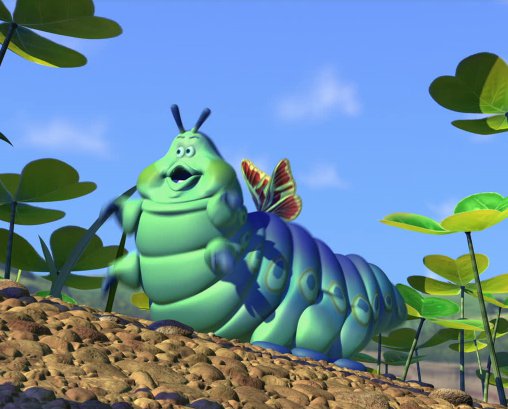 Soul Video Clip ASoul Video Clip BWhat is my life’s purpose?“Meaningless! Meaningless!”   says the Teacher.
“Utterly meaningless!    Everything is meaningless.”What do people gain from all their labor   at which they toil under the sun?
Generations come and generations go,   but the earth remains forever.
The sun rises and the sun sets,    and hurries back to where it rises.
The wind blows to the south    and turns to the north; round and round it goes,  ever returning on its course.
All streams flow into the sea,    yet the sea is never full.
To the place the streams come from,   there they return again.
All things are wearisome,    more than one can say.
The eye never has enough of seeing,    nor the ear its fill of hearing.
What has been will be again,    what has been done will be done again;   there is nothing new under the sun.
Is there anything of which one can say,    “Look! This is something new”?
It was here already, long ago;  it was here before our time.
No one remembers the former generations,    and even those yet to come will not be remembered by those who follow them.” Ecclesiastes 1:2-11 (New International)[Blank]I know that everything God does will endure forever; nothing can be added to it and nothing taken from it. God does it so that people will fear him. Ecclesiastes 3:14 (New International)[Blank]“Lord,” Ananias answered, “I have heard many reports about this man and all the harm he has done to your holy people in Jerusalem. And he has come here with authority from the chief priests to arrest all who call on your name.” Acts 9:13-14 (New International)[Blank]“Go! This man is my chosen instrument to proclaim my name to the Gentiles and their kings and to the people of Israel. I will show him how much he must suffer for my name.” Acts 9:15-16 (New International)[Blank]Ways we interact with God in our life:We live our life under GodWe live our life over GodWe live our life from GodWe live our life for GodWe live our life with God‘Love the Lord your God with all your heart and with all your soul and with all your mind.’ This is the first and greatest commandment. And the second is like it: ‘Love your neighbor as yourself.’ Matthew 22:37-39 (New International)[Blank]Sing to the Lord a new song; sing to the Lord, all the earth.Sing to the Lord, praise his name; proclaim his salvation day after day. Declare his glory among the nations, his marvelous deeds among all peoples.For great is the Lord and most worthy of praise; he is to be feared above all gods.For all the gods of the nations are idols, but the Lord made the heavens.Splendor and majesty are before him; strength and glory are in his sanctuary.Ascribe to the Lord, all you families of nations, ascribe to the Lord glory and strength.Ascribe to the Lord the glory due his name; bring an offering and come into his courts.Worship the Lord in the splendor of his holiness; tremble before him, all the earth.Say among the nations, “The Lord reigns.” The world is firmly established, it cannot be moved; he will judge the peoples with equity.Let the heavens rejoice, let the earth be glad; let the sea resound, and all that is in it.Let the fields be jubilant, and everything in them; let all the trees of the forest sing for joy.Let all creation rejoice before the Lord, for he comes, he comes to judge the earth. Psalm 96:1-13a (New International)[Blank]“Meaningless! Meaningless!” says the Teacher.  “Everything is meaningless!” Ecclesiastes 12:8 (New International)Now all has been heard; here is the conclusion of the matter: Fear God and keep his commandments, for this is the duty of all mankind. Ecclesiastes 12:13 (New International)[Blank]Now to him who is able to do immeasurably more than all we ask or imagine, according to his power that is at work within us, to him be glory in the church and in Christ Jesus throughout all generations, for ever and ever! Amen. Ephesians 3:20-21 (New International)Soul Video Clip C[Blank]